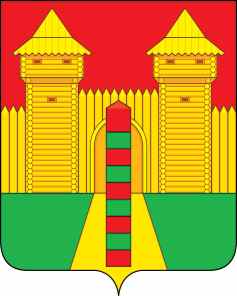 АДМИНИСТРАЦИЯ  МУНИЦИПАЛЬНОГО  ОБРАЗОВАНИЯ «ШУМЯЧСКИЙ   РАЙОН» СМОЛЕНСКОЙ  ОБЛАСТИП О С Т А Н О В Л Е Н И Еот 19.10.2020г.  № 506          п. ШумячиАдминистрация муниципального образования «Шумячский район» Смолен ской областиП О С Т А Н О В Л Я Е Т:1. Повысить в 1,03 раза размеры минимальных окладов (должностных окладов) по профессиональным квалификационным группам работников муниципальных учреждений муниципального образования «Шумячский район» Смоленской области, установленные постановлением Главы муниципального образования «Шумячский район» Смоленской области от 11.11.2008 г. № 438 «Об установлении размеров базовых окладов (базовых должностных окладов) по профессиональным квалификационным группам профессий рабочих и должностей служащих муниципальных учреждений», увеличенные постановлениями Администрации муниципального образования «Шумячский район» Смоленской области от 27.01.2011 г. № 42 «О повышении размеров базовых окладов (базовых должностных окладов) по профессиональным квалификационным группам работников муниципальных учреждений муниципального образования «Шумячский район» Смоленской области»,  от 20.10.2011 г.  № 427 «О повышении размеров базовых окладов (базовых должностных окладов) по профессиональным квалификационным группам работников муниципальных учреждений муниципального образования «Шумячский район» Смоленской области», от 21.11.2012 г.  № 552 «О повышении размеров базовых окладов (базовых должностных окладов) по профессиональным квалификационным группам работников муниципальных учреждений муниципального образования «Шумячский район» Смоленской области», от 01.10.2013 г.  № 442 «О повышении размеров базовых окладов (базовых должностных окладов) по профессиональным квалификационным группам работников муниципальных учреждений муниципального образования «Шумячский район» Смоленской области», от 18.11.2014 г.  № 560 «О повышении размеров базовых окладов (базовых должностных окладов) по профессиональным квалификационным группам работников муниципальных учреждений муниципального образования «Шумячский район» Смоленской области»,  от 14.01.2016 г. № 9 «О внесении изменений в постановление Главы муниципального образования «Шумячский район» Смоленской области  от 11.11.2008 г. № 438», от 07.11.2017 г. № 683 «О повышении размеров минимальных окладов (должностных окладов) по профессиональным квалификационным группам работников муниципальных учреждений муниципального образования «Шумячский район» Смоленской области»,                          от 28.12.2017 г. № 852 «Об индексации базовой единицы, используемой для расчета должностных окладов (ставок заработной платы) работников муниципальных образовательных учреждений, осуществляющих деятельность в сфере образования»,             от 18.01.2018 г. № 19 «О внесении изменений в постановление Главы муниципального образования «Шумячский район» Смоленской области от 11.11.2008 г. № 438», от 06.11.2019 г. № 500 «О внесении изменений в постановление Главы муниципального образования «Шумячский район» Смоленской области от 11.11.2008 г. №438».2. Установить, что размеры минимальных окладов (должностных окладов) по профессиональным квалификационным группам работников муниципальных учреждений муниципального образования «Шумячский район» Смоленской области при их повышении в соответствии с пунктом 1 настоящего постановления подлежат округлению до целого рубля.3.Настоящее постановление вступает в силу с 1 октября 2020 года.И.п. Главы муниципального образования «Шумячский район» Смоленской области                                               Г.А. ВарсановаО повышении размеров минимальных окладов (должностных окладов) по профессиональным квалификационным группам работников муниципальных учреждений муниципального  образования «Шумячский район» Смоленской области